Załącznik do Ogłoszenia o naborze partnerów do realizacji wspólnego projektu(pieczątka oferenta)	                                    		………………………dnia,………….2023r.		     OFERTA W ZAKRESIE REALIZACJI PROJEKTUW RAMACH PARTNERSTWAPełna nazwa jednostki:Forma prawna:Data powstania:Dokładny adres: .....................	ul.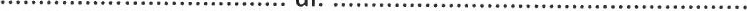 gmina .......... powiat .województwo ..................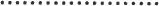 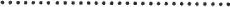 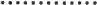 Tel.: . faks: .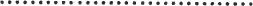 e-mail:  http://..............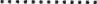 Numer w Krajowym Rejestrze Sądowym lub w innym rejestrze oraz numer i data wpisu lub rejestracji:Numer NIP: ... numer REGON: ..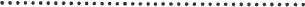 Imiona i nazwiska oraz funkcje osób upoważnionych do reprezentowania podmiotu                             w kontaktach zewnętrznych i posiadających zdolność do podejmowania zobowiązań finansowych w imieniu podmiotu (zawierania umów):Osoba upoważniona do kontaktów w sprawie realizacji projektu (imię i nazwisko oraz nr telefonu kontaktowego): Cele statutowe, przedmiot działalności statutowej:Posiadane zasoby kadrowe, które zapewnią prawidłową realizację projektu ( z opisem kwalifikacji):Udokumentowana liczba wyjazdów jednostki do działań ratowniczych w roku 2022.Wykaz i rok produkcji sprzętu znajdującego się na wyposażeniu jednostki:Dodatkowe informacje, które zdaniem podmiotu uprawnionego mogą mieć wpływ na ocenę oferty:a)doświadczenie w realizacji projektów o podobnym charakterze,b)zapotrzebowanie na sprzęt ratowniczo-gaśniczy,c)inne,Załączniki:Aktualny odpis z rejestru lub odpowiedni wyciąg z ewidencji lub inne dokumenty potwierdzające status prawny oferenta i umocowanie osób go reprezentujących.Kopię aktualnego Statutu podmiotu.Kopię Decyzji Komendanta Głównego Państwowej Straży Pożarnej o włączeniu jednostki.OSP do Krajowego Systemu Ratowniczo-Gaśniczego.Rejestr wyjazdów jednostki OSP do działań ratowniczych w roku 2022.Inne (wymienić jakie).podpis osoby/osób/upoważnionych do składania oświadczeń woli                    w imieniu oferenta) Załącznik do Zarządzenia Nr 137/2023 Wójta Gminy Wielopole Skrzyńskie           z dnia 29 sierpnia 2023 r.Lp.Rodzaj sprzętuRok produkcji1.2.3.4.